    NINTH CHUKKA  JANUARY 2022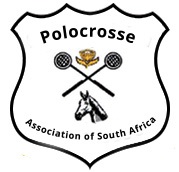 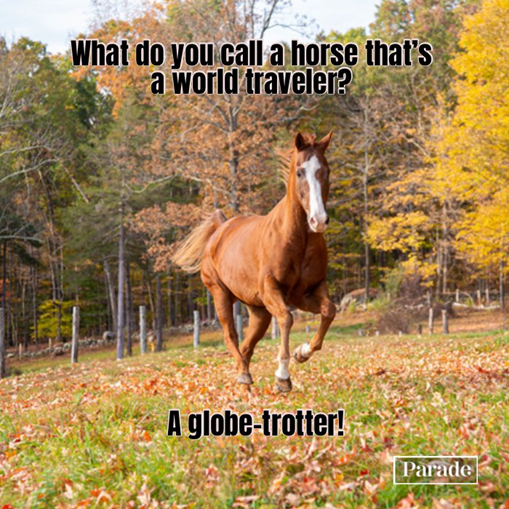 Message from the PresidentHAPPY NEW YEAR!!!To all PASA members and wishing everybody a prosperous 2022. Having come through two very difficult years there seems to be a new enthusiasm around to play exciting Polocrosse. The calendar is out, and most regional and club tournaments are well represented. The calendar is full of incoming and outgoing tours, and makes for some pressure to fit everything in but also creates opportunities for many players in various age groups.Pasa fixture list 2022With the World Cup being postponed to 2024, it gives more time to prepare and with a new coaching staff to be announced soon there are challenges but also exciting times ahead.As my motto has always been ..GET INVOLVED.. at all levels, put your hand up especially our younger generation and MAKE A DIFFERENCE !!!  Have an exciting 2022 and                   hope to see you all around the Field.Kind regardsYour President.
5/6	March		ladies tournament @ bishopstowe12/13 	march		bethal tournament @ bethal26/27 March		twk classic  @ bethal2/3	April		Underberg tournament @ Underberg15-17	April		outgoing scholars development tour to Zimbabwe @ Bulawayo23/24	April		vets tournament @ merthley lake greytown30 april-2 may	junior classic @ bishopstowe  &  pe autumn tournament @ pe14/15 may		provincial champs @ provincial venues21/22 may		outgoing snr development tour to Zimbabwe @ Bulawayo28/29 May		bishopstowe tournament @ bishopstowe11/12 	june		president’s cup 1 @ mooi river16-19	june		u14 official tour to Zambia24-26 june		shongweni high goal @ shongweni4-10	july		official snr incoming tour vs uk  @ Underberg23/24	july		timm memorial & official u21 tour vs Zambia @ mooi river6-8  	august		sa club champs @ ngwenya20/21	august		cgk memorial @ pe polocrosse club  & Walkerville tournament @ walkerville3 – 4 September	picknpay north west classic @ Huhudi16-18	september	ngwenya medium goal & snr development incoming vs zim @ ngwenya1 / 2 october		cape classic @ swartvlei, georgeAll tournament formats will be distributed after the February executive meeting2022 pasa feesPlease take note of the fees when making payment                  	as of 31st May 2021 to 31st March 2022	  	 from 1st April 2022U19 – MASTERS	R1200							 	R1 270			         	U16 – U18		R1150								R1 220			          	U12 – U 14		R 650								R 690	U8			R 0								R 0SOCIAL		R550								R 550		TRANSFORMATION	R350								R 350	TECHNICAL		R120								R150	PLEASE NOTE!!!!!!!  THE SOCIAL FEE IS STILL UNDER DISCUSSION FOR 2022, THIS WILL BE FINALIZED AT THE FEBRUARY EXECUTIVE MEETING.SAEF   R650 (SNR)R400 (JNR)R200 (social)NON COMPETITIVE SAEF RATE OF R200.00 ONCE OFF WILL COVER SOCIAL MEMBERS FOR TWO PASA TOURNAMENTS. TOGETHER WITH THE R80.00 PASA PER TOURNAMENT FOR PASA. THEREAFTER AND FOR ANY PROVINCIAL/NATIONAL TOURNAMENT BOTH SAEF AND PASA FEES WILL NEED TO BE TOPPED UP TO THE FULL FEE.ALL FEES WILL BE STRICTLY APPLIED. PAYMENT EITHER SELF OR CLUB SECRETARY ON NEW SYSTEM.PLEASE DON’T FORGET TO RENEW YOUR MEMBERSHIP FOR 2022 ON THE SYSTEMREMOVE/ ADD ANY HORSES YOU HAVE SOLD/ACQUIRED AND UPDATE VACCINATION HISTORY (if you have managed to vaccinate your horses)AHS vaccinations:  The 2020 vaccination will be valid for the 2022 season.This does not apply for the equine flu vaccination, this must be done every 12 months, if they fall out of this 12 month cycle they will need the booster shotBIRTHDAY WISHES – JANUARY 2022   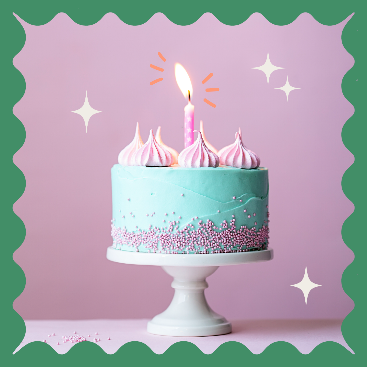 